ЕПГУ преимущества для гражданДистанционный доступ, исключение очередей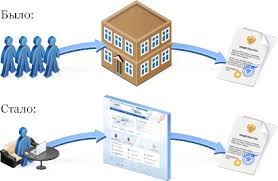 Полнота информацииИсключение коррупционного фактораКомплексность услуги для жизненных ситуацийНовые возможности для маломобильных групп населенияЗарегистрируйтесь на Портале!!!Для регистрации Вам потребуется:Страховой номер индивидуального страхового счета – СНИЛСЛюбой действующий адрес электронной почтыНомер мобильного телефона.Алгоритм действий следующий:1. Зайти на портал. Адрес портала в интернете: http://www.gosuslugi.ru/2.Выбрать функции «Регистрация» в верхнем правом углу3.Заполнить регистрационную форму. Вам будет предложены  варианты получения кода активации Вашего Личного кабинета:ФГУП «Почта России» ул. Ленина 26бАдминистрация ГО Заречный ул. Невского каб.226,  или по тел. 3-41-82, 7-39-96Филиал ГБУ СО «Многофункциональный центр» ул. Курчатова д.23 4. После получения кода активации Вы заходите на портал и выбираете вверхнем правом углу «Ввести код активации». Процедура регистрацииВостребованные муниципальные услугиВыдача градостроительных планов земельных участковВыдача разрешений на строительство (реконструкцию), объектов капитального строительстваПрисвоение адреса объекту недвижимостиПредоставление земельных участков под зданиями, строениями и сооружениями на территории городского округа ЗаречныйПредоставление однократно бесплатно в собственность граждан земельных участков для индивидуального жилищного строительства на территории городского округа ЗаречныйПрием заявлений, документов, а также постановка граждан на учет в качестве нуждающихся в жилых помещенияхПредоставление информации об очередности предоставления жилых помещений на условиях социального найма Единый портал государственных услуг (ЕПГУ)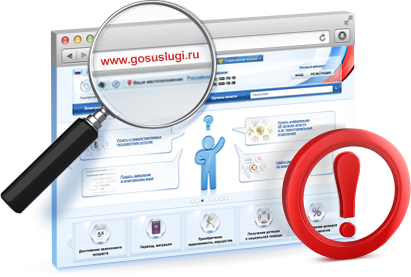 Единый Портал Государственных Услуг (ЕПГУ) – это федеральнаягосударственная информационная система, обеспечивающее предоставление в электронной форме государственных и муниципальных услуг.ЕПГУ экономит Ваше время - можно не тратить время на поиск информации на разных сайтах, все сосредоточено на единой информационной площадке.Достоинства ЕПГУЕдиная точка доступа к государственным и муниципальным услугам в электронном виде.Удобный круглосуточный доступ к информации о государственных услугах, в том числе месте получения, стоимости порядке и сроках оказания.Возможность скачать электронные формы документов, необходимых для предоставления государственных или муниципальных услуг.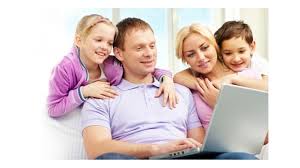 Возможность подать заявление на оказание услуги в электронном виде.Возможность отслеживать статус оказания услуги.Возможность получения результатов оказания услуги в электронном виде.Доступ ко всем сведениям ЕПГУ круглосуточный и бесплатный.